RECONSTITUTION OF IQAC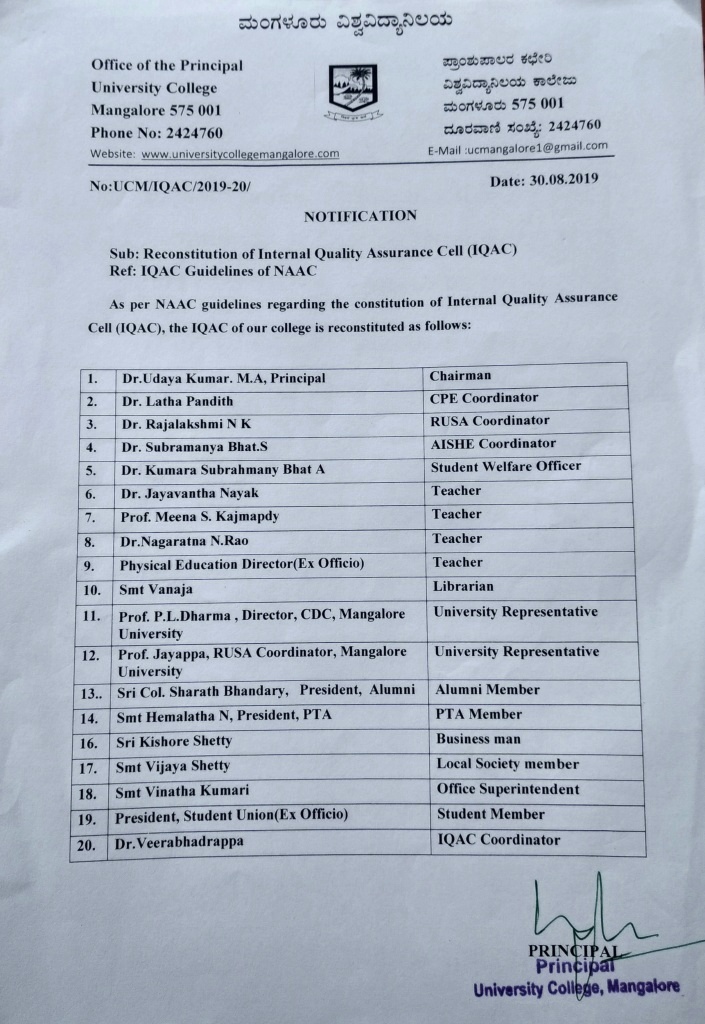 